FUNDAÇÃO UNIVERSIDADE FEDERAL DE RONDÔNIA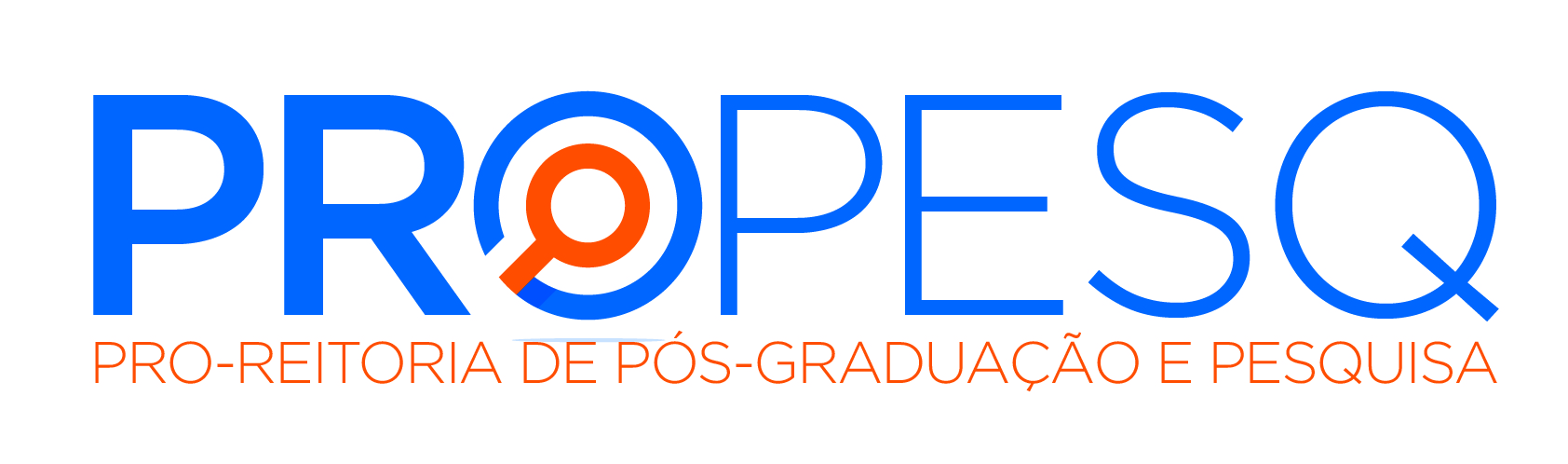 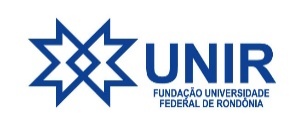 PRÓ-REITORIA DE PÓS-GRADUAÇÃO E PESQUISA – PROPESQDIRETORIA DE PÓS-GRADUAÇÃOANEXO IIJUSTIFICATIVA PARA O NÃO FUNCIONAMENTO DE CURSO DE PÓS-GRADUAÇÃO LATO SENSUDados cadastrais do cursoDados do(a) coordenador(a) do cursoJustificativaDescreva aqui os motivos que inviabilizaram o início das atividades do curso.Este espaço é reservado para uso da coordenação, caso tenha a necessidade de acrescentar informações adicionais não contempladas neste formulário._____________________, ____ de _____________ de 20____._______________________________________ Coordenador(a) do CursoAssinatura e CarimboNome do cursoÁrea de conhecimentoSistema de oferecimentoPresencial (  )            À distância (  )Local/Campus de ofertaCarga horária totalDuração em mesesCurso de graduação a que está vinculado Documento de criação do cursoA coordenação tem a intenção de dar início ao curso futuramente?Sim (  )             Não (  )Caso a resposta da pergunta acima seja sim, qual a previsão do início do curso?Nome completoCPFRegime de trabalhoTitulação máximaVínculo empregatícioData de ingresso na coordenaçãoTelefoneE-mailLink para o Lattes